ACTA.42---------------H. Ayuntamiento de Santa María del Oro, Jalisco.--------------------------------Acta de  Sesión ordinaria de H. Ayuntamiento No.42----------------------------------------------------------------------------------------------------------------------------------------En  el  Municipio de Santa María del oro, Jalisco. Siendo las _________ horas _____ minutos del día 18 de Agosto del año 2017 dos mil diecisiete, bajo Articulo 115 de la Constitución Política de los Estados Unidos Mexicanos, en su fracción I, como de los artículo 2, 3,  10, 28, 29, 32 de la  Ley de Gobierno y la Administración Pública Municipal del Estado de Jalisco, se reunieron en la Sala de sesiones del Palacio Municipal, los C.C. Eleazar Medina Chávez, presidente Municipal, Fortunato Sandoval Farías Sindico y los regidores C.C. Angélica María Barajas Vaca, Leonel González Barajas, Alma Rosa López Chávez, Benjamín Chávez Mendoza, Mayra Adelaida Chávez Chávez,  J. Joaquín Cisneros Carranza, Lilia Sandoval Chávez, Israel Sandoval Rodríguez y Gerónimo López Jiménez  Con el objeto de celebrar la cuadragésima segunda sesión de H Ayuntamiento con carácter de ordinaria, a la que fueron previamente convocados.----------------------------------------------------------------------------------------------------------------------------------------------------------------------------------------------------------------------------------------------------------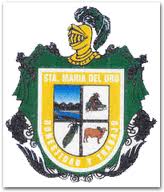 --------Acto seguido, el Sindico del Ayuntamiento, C. Fortunato Sandoval Farías, manifiesta que existe quórum legal para sesionar. En uso de la voz el Presidente Municipal, Eleazar Medina Chávez, declara: “el inicio de la Sesión”.------------------------------------------------------------------------------------------------A continuación el Secretario General y Sindico del Ayuntamiento, el C. Fortunato Sandoval Farías Da lectura a la propuesta de orden del día.-------- ---------------------------------------------------------------------------------------------------------------------------------------------------------------------------------------------------------------Punto primero: Palabras de bienvenida, Lista de asistencia y declaración de quórum legal.------------------------------------------------------------------------------------------------------------------------------------------------------------------------------------------------Punto segundo: Se dispensa la lectura del acta anterior y se somete aprobación el orden del día que se le fue entregado anexo a la convocatoria a cada uno de los integrantes del cabildo.----- ---------------------------------------------------------------------------------------------------------------------------------------------------------Punto tercero: Aprobación de la sesión ordinaria celebrada el  día 18 dieciocho de Agosto del año dos mil diecisiete 2017.----------------------------------------------------------------------------------------------------------------------------------------------Acto seguido el Presidente Municipal, El C. Eleazar Medina Chávez, solicita se de lectura, para que se someta  aprobación punto a punto de los cuales fueron entregados anexos a la convocatoria de la presente sesión a cada uno de los integrantes del cabildo, siguiendo la apertura del acto protocolario, para que se dicte la resolución a ello, pidiendo al Secretario Gral. Y Sindico que lo someta a votación. El Secretario Gral. Y Síndico del H. Ayuntamiento, C. Fortunato Sandoval Farías. Pide la votación e informa al Presidente Municipal, el C. Eleazar Medina Chávez, el sentido en que se sometió el voto.----------------------------------------------------------------------------------------En relación al primer punto  de los anexos que se les  entregaron junto con la convocatoria, el Secretario Gral. Y Síndico del Ayuntamiento, C. Fortunato Sandoval Farías Manifiesta que ya se ha dado cumplimiento a dicho punto, relativo a palabras de bienvenida,  lista de asistencia y declaración de quórum legal. Declara abierta la discusión de la propuesta de referencia, sírvanse manifestar el voto, una vez discutido  este es aprobado por decisión unánime. ---------------------------------------------------------------------------------------------------------------------------------------------------------------------------------- En relación al segundo punto  de los anexos que se les  entregaron junto con la convocatoria, el Secretario General y Síndico el C. Fortunato Sandoval Farías, da lectura a la propuesta de aprobación referente al punto número segundo Se dispensa la lectura del acta anterior y se somete aprobación el orden del día que se le fue entregado anexo a la convocatoria a cada uno de ustedes. Declara abierta la discusión y en su caso aprobación de la propuesta de referencia, sírvase manifestar su voto, una vez discutido  este es aprobado por decisión unánime.---------------------------------------------------------------------------------------------------------------------------------------------------------------------En relación al tercer punto de los anexos que se les  entregaron junto con la convocatoria, el Secretario General y Sindico del H. Ayuntamiento, C. Fortunato Sandoval Farías. Somete  aprobación la sesión ordinaria que estamos llevando a cabo hoy 18 de Agosto 2017 dos mil diecisiete.    Declara   abierta    la  discusión de   la propuesta  de referencia,  sírvase manifestar  su voto,  una vez discutido  este es aprobado por decisión unánime. ---------------------------------------------------------------------------------------------------------------------------------------------------------------------------------------------------------------------En relación al cuarto punto de los anexos que se les  entregaron junto con la convocatoria el Secretario General y Sindico el C. Fortunato Sandoval Farías. Solicita el desahogo referente a la propuesta del C. Eleazar Medina Chávez, el pago del cheque No. 3647 a nombre de CFE Suministrador de Servicios básicos, Por la cantidad de $38,537.00 (treinta y ocho mil quinientos treinta y siete pesos 00/000 M.N.), por concepto de pago de energía eléctrica en las comunidades aledañas, llamee: tepehuaje, La Placita, El Maculis, Abasolo, La cuartilla,  La Jarana, toda la población, etc.  Declara abierta la discusión de la propuesta de referencia, sírvase manifestar su voto, una vez discutido  este es aprobado por decisión unánime. ---------------------------------------------------------------------------------------------------------------------------------------En relación al quinto punto de los anexos que se les  entregaron junto con la convocatoria el Secretario General y Sindico el C. Fortunato Sandoval Farías. Solicita el desahogo referente a la propuesta de El C. Eleazar Medina Chávez, quien somete aprobación, el pago de cheque No.3648 a nombre de Alonso López López, Por la cantidad de $ 18,723.00 (Dieciocho mil setecientos veintitrés pesos 00/100 M.N.) por concepto de pago de viáticos a personal de esta presidencia municipal que labora dentro de las diferentes aéreas administrativas. Declara abierta la discusión y en su caso aprobación, de la propuesta de referencia, una vez discutido  este es aprobado por decisión unánime.----------------------------------------------------------------------------------------------------------------------------------------------------------------------------------------En relación al sexto punto de los anexos que se les  entregaron junto con la convocatoria el Secretario General y Sindico el C. FORTUNATO SANDOVAL FARÍAS. Solicita el desahogo referente a la propuesta de El C. Eleazar Medina Chávez, quien somete aprobación, el pago de cheque No.3649, Por la cantidad de $16,460.40 (dieciséis mil cuatrocientos sesenta pesos 40/100 M.N.) a nombre de Laura Ávila Magallon, por concepto de pago de consumos alimenticios para personal que labora dentro de esta presidencia municipal, dentro del área de obras públicas (operadores de la maquinaria que se encuentran en campo laborando). Declara abierta la discusión y en su caso aprobación, de la propuesta de referencia, una vez discutido  este es aprobado por decisión unánime.--------------------------------------------------------------------------------------------------------------------------------------------------------------------------------------------------------------------------------------------------------------------En relación al séptimo punto de los anexos que se les  entregaron junto con la convocatoria el Secretario General y Sindico el C. Fortunato Sandoval Farías Solicita el desahogo referente a la propuesta de El C. Eleazar Medina Chávez somete aprobación al H. Ayuntamiento, el pago de cheque no. 3650, Por la cantidad de $ 8,980.00 (ocho mil novecientos ochenta pesos 00/100 M.N.).,a nombre de  Fortunato Sandoval farias, por concepto de pago de 3 servicios para la línea Eléctrica Libramiento Santa María del Oro, numerados con los servicios siguientes: 46217070005, 46217070010 y 46217070015 Declara abierta la discusión y en su caso aprobación, de la propuesta de referencia, una vez discutido  este es aprobado por decisión unánime .---------------------------------------------------------------------------------------------------------------------------------------------------------------------------------------------------------------------- ---En relación al octavo punto de los anexos que se les  entregaron junto con la convocatoria el Secretario General y Sindico el C. Fortunato Sandoval Farías. Solicita el desahogo referente a la propuesta de El C. Eleazar Medina Chávez, quien somete aprobación al H. Ayuntamiento, el pago de cheque no. 3651,  por la cantidad de $3,171.50 (tres mil ciento setenta y un pesos 50/100 M.N.). A nombre de  Benito Aguilar Becerril, por concepto de de viáticos a personal que labora dentro del departamento de Seguridad Publica, llámese: Combustible, consumos y productos alimenticios etc. Declara abierta la discusión y en su caso aprobación, de la propuesta de referencia, una vez discutido  este es aprobado por decisión unánime .------------------------------------------------------------------------------------------------------------------------------------------------------------- ---------------------------------------------------En relación al noveno punto de los anexos que se les  entregaron junto con la convocatoria el Secretario General y Sindico el C. Fortunato Sandoval Farías Solicita el desahogo referente a la propuesta de El C. Eleazar Medina Chávez, quien somete aprobación, al H. Ayuntamiento, el pago de cheque No. 3652. Por la cantidad de $ 8,000.00 (ocho mil pesos 00/100 M.N.). A nombre de Rafael Soto Lomeli, por concepto  de pago  a Maestro que imparte clases en la Telesecundaria de la Localidad de la Aurora. Declara abierta la discusión y en su caso aprobación, de la propuesta de referencia, una vez discutido  este es aprobado por decisión unánime.-----------------------------------------------------------------------------------------------------------------------------------------------------------------------------------------------------------------------------------------En relación al décimo punto de los anexos que se les  entregaron junto con la convocatoria el Secretario General y Sindico el C. Fortunato Sandoval Farías. Solicita el desahogo referente a la propuesta de El C. Eleazar Medina Chávez, quien somete aprobación, al H. Ayuntamiento, el pago del cheque No. 3654. Por la cantidad de $6,228.01 (seis mil doscientos veintiocho  pesos 01/100 M.N.). A nombre de Eduardo Farías Medina, por concepto de pago de finiquito a trabajador que laboraba dentro de este Ayuntamiento como Promotor de Salud. Declara abierta la discusión y en su caso aprobación, de la propuesta de referencia, una vez discutido  este es aprobado por decisión unánime.----------------------------------------------------------------------------------------------------------------------------------------------------------------------------------------- ---En relación al décimo primer punto de los anexos que se les  entregaron junto con la convocatoria el Secretario General y Sindico el C. Fortunato Sandoval Farías. Solicita el desahogo referente a la propuesta de El C. Eleazar Medina Chávez, quien somete aprobación, al H. Ayuntamiento, el cheque No. 3655. Por la cantidad de $ 4,457.78  (cuatro mil cuatrocientos cincuenta y siete pesos 78/100 M.N.). A nombre de Araceli Sandoval Magaña, por concepto de pago de finiquito a trabajador que laboraba dentro de  esta presidencia Municipal que se desempeñaba como Auxiliar de Cocina. Declara abierta la discusión y en su caso aprobación, de la propuesta de referencia, una vez discutido  este es aprobado por decisión unánime .-------------------------------------------------------------------------------------------------------------------------------------------------------------------------------------------------------------------------------En relación al punto décimo segundo de los anexos que se les  entregaron junto con la convocatoria el Secretario General y Sindico el C. Fortunato Sandoval Farías. Solicita el desahogo referente a la propuesta de El C. Eleazar Medina Chávez, quien somete aprobación, al H. Ayuntamiento, el pago de cheque No.3656. A nombre de CFE Suministrador de Servicios Básicos, Por la cantidad de $ 39,707.00 (treinta y nueve  mil setecientos siete pesos 00/100 M.N.). Por concepto de pago de energía eléctrica para servicio de calles, clínicas e instituciones educativas de las diferentes comunidades  en la zona ejidal. Declara abierta la discusión y en su caso aprobación, de la propuesta de referencia, una vez discutido  este es aprobado por decisión unánime .-------------------------------------------------------------------------------------------------------------------------------------------------------------------------------------------En relación al décimo tercero punto de los anexos que se les  entregaron junto con la convocatoria el Secretario General y Sindico el C. Fortunato Sandoval Farías. Solicita el desahogo referente a la propuesta de El C. Eleazar Medina Chávez, quien somete aprobación, al H. Ayuntamiento el pago de cheque No. 3657 Por la cantidad de $ 12,000.00 (doce mil pesos 00/ 100 M.N.). a Nombre de Alejandra Josefina Mendoza Díaz, por concepto de pago a maestro que imparte clases de Telesecundaria en la localidad de los Planes. Declara abierta la discusión y en su caso aprobación, de la propuesta de referencia, una vez discutido  este es aprobado por decisión unánime .----------------------------------------------------------------------------------------------------------------------------------------------------------------------------------------------------------------En relación al décimo cuarto punto de los anexos que se les  entregaron junto con la convocatoria el Secretario General y Sindico el C. Fortunato Sandoval Farías. Solicita el desahogo referente a la propuesta de El C. Eleazar Medina Chávez, quien somete aprobación, al H. Ayuntamiento, el pago de cheque No.3658 Por la cantidad de $ 7,789.94 (siete mil setecientos ochenta y nueve pesos 94/100 M.N.). A nombre de  Gabriel González González, por concepto de pago de viáticos a personal que labora dentro del ayuntamiento en el área de deportes llámese: consumos alimenticios, Combustible, cuadros para reconocimientos etc.  Declara abierta la discusión y en su caso aprobación, de la propuesta de referencia, una vez discutido  este es aprobado por decisión unánime.-----------------------------------------------------------------------------------------------------------------------------------------------------------------En relación al décimo quinto punto de los anexos que se les  entregaron junto con la convocatoria el Secretario General y Sindico el C. Fortunato Sandoval Farías. Solicita el desahogo referente a la propuesta de El C. Eleazar Medina Chávez, quien somete aprobación, al H. Ayuntamiento, el pago de cheque No.3661 Por la cantidad de $5,000.00 (cinco mil pesos 00/100 M.N.).A nombre de Mayra Adelaida Chávez Chávez,  por concepto de pago de gastos para comida para evento social en la localidad de Petacala “Día de las Madres” Declara abierta la discusión y en su caso aprobación, de la propuesta de referencia, una vez discutido  este es aprobado por decisión unánime.--------------------------------------------------------------------------------------------------------------------------------------------------------------------------------------------En relación al décimo sexto punto de los anexos que se les  entregaron junto con la convocatoria el Secretario General y Sindico el C. Fortunato Sandoval Farías. Solicita el desahogo referente a la propuesta de El C. Eleazar Medina Chávez, quien somete aprobación, al H. Ayuntamiento, el pago de cheque No. 3664, Por la cantidad de $ 5,000.00 (cinco mil pesos 00/100 M.N.) a nombre de Agustín Chávez Jiménez, por concepto de pago de comida para evento social en la localidad de Panales, conmemorando el di de las madres.  Declara abierta la discusión y en su caso aprobación, de la propuesta de referencia, una vez discutido  este es aprobado por decisión unánime .----------------------------------------------------------------------------------------------------------------------------------------------------------------------------------------------En relación al décimo séptimo punto de los anexos que se les  entregaron junto con la convocatoria el Secretario General y Sindico el C. Fortunato  Sandoval Farías. Solicita el desahogo referente a la propuesta de El C. Eleazar Medina Chávez, quien somete aprobación, al H. Ayuntamiento, el pago de cheque No.3677, Por la cantidad de $ 135,342.80 (ciento treinta y cinco mil trescientos cuarenta y dos pesos 80/100 M. a nombre de Alonso López López, por concepto de pago de nomina a trabajadores permanentes, y la cantidad de $343,197.20 (trescientos cuarenta y tres mil ciento noventa y siete pesos  20/100 MN) trabajadores permanentes que reciben  el pago de sueldo por medio electrónico. Declara abierta la discusión y en su caso aprobación, de la propuesta de referencia, una vez discutido  este es aprobado por decisión unánime .---------------------------------------------------------------------------------------------------------------------------------------------------------------------En relación al décimo octavo punto de los anexos que se les  entregaron junto con la convocatoria el Secretario General y Sindico el C. Fortunato Sandoval Farías. Solicita el desahogo referente a la propuesta de El C. Eleazar Medina Chávez, quien somete aprobación, al H. Ayuntamiento, el pago de cheque No.3678, Por la cantidad de $68,037.00 (sesenta y ocho mil treinta y siete pesos 00/100 M.N.).  a nombre de Alonso López López, por concepto de pago nomina  a trabajadores eventuales que laboran en este Ayuntamiento y la cantidad de $78,723.00 (setenta y ocho mil setecientos veinte tres pesos 00/100 MN) a trabajadores eventuales que reciben el pago de manera electrónica. Declara abierta la discusión y en su caso aprobación, de la propuesta de referencia, una vez discutido  este es aprobado por decisión unánime .-------------------------------------------------------------------------------------------------------------------------------------------------------------------------------------------- ---En relación al décimo noveno punto de los anexos que se les  entregaron junto con la convocatoria el Secretario General y Sindico el C. Fortunato Sandoval Farías. Solicita el desahogo referente a la propuesta de El C. Eleazar Medina Chávez, quien somete aprobación, al H. Ayuntamiento, el pago cheque No.3679, Por la cantidad de $ 10,500.00 (diez mil quinientos  pesos 00/100 M.N.). A nombre de Alonso López López, por concepto de pago de nomina a personas que realizan limpieza de las calles principales de esta cabecera municipal. Declara abierta la discusión y en su caso aprobación, de la propuesta de referencia, una vez discutido  este es aprobado por decisión unánime .---------------------------------------------------------------------------------------------------------------------------------------------------------------------------------------------------En relación al vigésimo punto de los anexos que se les  entregaron junto con la convocatoria el Secretario General y Sindico el C. Fortunato Sandoval Farías. Solicita el desahogo referente a la propuesta de El C. Eleazar Medina Chávez, quien somete aprobación, al H. Ayuntamiento, el pago de cheque No.3680, Por la cantidad de $32,000.00 (treinta y dos mil pesos 00/100 M.N.). A nombre de Alonso López López,  por concepto de apoyo a estudiantes del Municipio que se encuentran estudiando en diferentes ciudades la Universidad. Declara abierta la discusión y en su caso aprobación, de la propuesta de referencia, una vez discutido  este es aprobado por decisión unánime.----------------------------------------------------------------------------------------------------------------------------------------------------------------------------------------En relación al vigésimo primero punto de los anexos que se les  entregaron junto con la convocatoria el Secretario General y Sindico el C. Fortunato Sandoval Farías Solicita el desahogo referente a la propuesta de El C. Eleazar Medina Chávez, quien somete aprobación, al H. Ayuntamiento, el pago de cheque 3674, Por la cantidad de $11,300.00   (once mil trescientos  pesos 00/100 M.N.). A nombre de Alonso López López,  Por concepto de pago de arrendamiento de locales que están al servicio de esta presidencia municipal, como bodegas, cocheras, oficinas etc. Declara abierta la discusión y en su caso aprobación, de la propuesta de referencia, una vez discutido  este es aprobado por decisión unánime.-----------------------------------------------------------------------------------------------------------------------------------------------------------En relación al vigésimo segundo punto de los anexos que se les  entregaron junto con la convocatoria el Secretario General y Sindico el C. Fortunato Sandoval Farías. Solicita el desahogo referente a la propuesta de El C. Eleazar Medina Chávez, quien somete aprobación, al H. Ayuntamiento, el pago de cheque No. 3681. Por la cantidad de $ 2,500.00 (dos  mil quinientos pesos 00/100 M.N.)A nombre de Alonso López López. Por concepto de pago a maestro que imparte  clases en el preescolar de la Aurora.-Declara abierta la discusión y en su caso aprobación, de la propuesta de referencia, una vez discutido  este es aprobado por decisión unánime.---------------------------------------------------------------------------------------------------------------En relación al vigésimo tercero punto de los anexos que se les  entregaron junto con la convocatoria el Secretario General y Sindico el C. Fortunato Sandoval Farías. Solicita el desahogo referente a la propuesta de El C. Eleazar Medina Chávez, quien somete aprobación, al H. Ayuntamiento, el pago de cheque No. 3682. Por la cantidad de $3,000.00 (tres mil pesos 00/100.M.N.).A nombre de Alonso López López, por concepto de pago de apoyo a Nélida  Barajas Díaz Apoyo a persona por viudez esposa del camión recolector de la basura, en la cabecera municipal. Declara abierta la discusión y en su caso aprobación, de la propuesta de referencia, una vez discutido  este es aprobado por  decisión unánime.------------------------------------------------------------------------------------------------------------------------------------------------------En relación al vigésimo cuarto punto de los anexos que se les  entregaron junto con la convocatoria el Secretario General y Sindico el C. Fortunato Sandoval Farías. Solicita el desahogo referente a la propuesta de El C. Eleazar Medina Chávez, quien somete aprobación, al H. Ayuntamiento, el pago de Cheque numero 3675 a nombre de Alonso López López, Por la cantidad de $8,500.00 (ocho mil quinientos pesos 00/100 M.N.) por concepto de pago de arrendamiento de terrenos que están al servicio de esta presidencia municipal, utilizados para relleno sanitarios, antenas de internet, antenas de radiocomunicación etc.  Declara abierta la discusión y en su caso aprobación, de la propuesta de referencia, una vez discutido  este es aprobado por decisión unánime .----------------------------------------------------------------------------------------------------------------------------------------------------------------En relación al vigésimo quinto punto de los anexos que se les  entregaron junto con la convocatoria el Secretario General y Sindico el C. Fortunato Sandoval Farías. Solicita el desahogo referente a la propuesta de El C. Eleazar Medina Chávez, quien somete aprobación, al H. Ayuntamiento, el pago de cheque No.3683. Por la cantidad de $9,780.00  (nueve mil setecientos ochenta pesos 00/100.M.N.).A nombre de Alonso López López, por concepto de pago a maestros que imparten clases en el bachillerato en la Zona Ejidal. Declara abierta la discusión y en su caso aprobación, de la propuesta de referencia, una vez discutido  este es aprobado por decisión unánime.---------------------------------------------------------------------------------------------------------------- ---En relación al vigésimo sexto punto de los anexos que se les  entregaron junto con la convocatoria el Secretario General y Sindico el C. Fortunato Sandoval Farías. Solicita el desahogo referente a la propuesta de El C. Eleazar Medina Chávez, quien somete aprobación, al H. Ayuntamiento, el pago de cheque numero, 3676 a nombre de Alonso López López, Por la cantidad de $34,000.00 (treinta y cuatro mil pesos 00/100 M.N.) por concepto de apoyo a personas de bajos recursos que no cuentan con una fuente de ingresos para la compra de medicamentos y alimentos. Declara abierta la discusión y en su caso aprobación, de la propuesta de referencia, una vez discutido  este es aprobado por decisión unánime .----------------------------------------------------------------------------------------------------------------------------------------------------------------- ---En relación al vigésimo séptimo punto de los anexos que se les  entregaron junto con la convocatoria el Secretario General y Sindico el C. Fortunato Sandoval Farías. Solicita el desahogo referente a la propuesta de El C. Eleazar Medina Chávez, quien somete aprobación, al H. Ayuntamiento, el pago de Cheque numero 3684 a nombre de Alonso López López, Por la cantidad de $30,000.00 (treinta mil pesos 00/100 M.N.) por concepto de pago de viáticos a personal que labora dentro del ayuntamiento en las diferentes áreas administrativas. Declara abierta la discusión y en su caso aprobación, de la propuesta de referencia, una vez discutido  este es aprobado por decisión unánime.---------------------------------------------------------------------------------------------------------------------------------------------------------------------En relación al vigésimo octavo punto de los anexos que se les  entregaron junto con la convocatoria el Secretario General y Sindico el C. Fortunato Sandoval Farías. Solicita el desahogo referente a la propuesta de El C. Eleazar Medina Chávez, quien somete aprobación, al H. Ayuntamiento, el pago de cheque 3665, Por la cantidad de $5,460.00   (Cinco Mil Cuatrocientos Sesenta pesos 00/100 M.N.). A nombre de Humberto López González Por concepto de pago de reparación de llantas y talachas a vehículos y maquinaria de esta presidencia Municipal. Declara abierta la discusión y en su caso aprobación, de la propuesta de referencia, una vez discutido  este es aprobado por decisión unánime.----------------------------------------------------------------------------------------------------------------------------------------------------------------------------------------En relación al vigésimo noveno punto de los anexos que se les  entregaron junto con la convocatoria el Secretario General y Sindico el C. Fortunato Sandoval Farías. Solicita el desahogo referente a la propuesta de El C. Eleazar Medina Chávez, quien somete aprobación, al H. Ayuntamiento, el pago de cheque no. 3671, Por la cantidad de $8,917.71 (ocho mil novecientos diecisiete pesos 71/100 M.N.).  A nombre de  Benito Aguilar Becerril, Por concepto de pago de viáticos a comandante y policías de línea que laboran dentro del departamento de seguridad pública. Declara abierta la discusión y en su caso aprobación, de la propuesta de referencia, una vez discutido  este es aprobado por decisión unánime.--------------------------------------------------------------------------------------------------------------------------------------------------------------------------------------------------------------------------------------------En relación al trigésimo punto de los anexos que se les  entregaron junto con la convocatoria el Secretario General y Sindico el C. Fortunato Sandoval Farías. Solicita el desahogo referente a la propuesta de El C. Eleazar Medina Chávez, quien somete aprobación, al H. Ayuntamiento, el pago de cheque no. 3673, Por la cantidad de $6,539.74 (seis mil quinientos treinta y nueve pesos 74/100 M.N.).  A nombre de  Benito Aguilar Becerril, Por concepto de pago de viáticos a comandante y policías de línea que laboran dentro del departamento de seguridad pública Llámese: combustible, consumos alimenticios, papelería y archivero de hojas, etc. Declara abierta la discusión y en su caso aprobación, de la propuesta de referencia, una vez discutido  este es aprobado por decisión unánime .--------------------------------------------------------------------------------------------------------------------------------------------------------En relación al trigésimo primero punto de los anexos que se les  entregaron junto con la convocatoria el Secretario General y Sindico el C. Fortunato Sandoval Farías. Solicita el desahogo referente a la propuesta de El C. Eleazar Medina Chávez, quien somete aprobación, al H. Ayuntamiento, el pago de cheque No.3666. Por la cantidad de $30,000.00 (treinta mil pesos 00/100.M.N.). A nombre Alonso López López, por concepto de pago de viáticos a Personal que labora dentro de esta presidencia Municipal dentro de las diferentes áreas administrativas, llámese: Combustible, consumos alimenticios, recargas telefónicas etc. Declara abierta la discusión y en su caso aprobación, de la propuesta de referencia, una vez discutido  este es aprobado por decisión unánime.----------------------------------------------------------------------------------------------------------------------------------En relación al trigésimo segundo punto de los anexos que se les  entregaron junto con la convocatoria el Secretario General y Sindico el C. Fortunato Sandoval Farías. Solicita el desahogo referente a la propuesta de El C. Eleazar Medina Chávez, quien somete aprobación, al H. Ayuntamiento, el pago de cheque No.3667 Por la cantidad de $35,883.81 (treinta y cinco mil ochocientos ochenta y tres pesos 81/100.M.N.).A nombre de Eleazar Medina Chávez, por concepto de pago de viáticos a Presidente Municipal, llámese: Consumos alimenticos, combustible, así como el pago de refacciones para vehículos del ayuntamiento, pago de gastos para la preparación de comida para el evento social, conmemorando el día de las madres en la localidad de Pilas.  Declara abierta la discusión y en su caso aprobación, de la propuesta de referencia, una vez discutido  este es aprobado por  decisión unánime.---------------------------------------------------------------------------------------------------------------------------------------------------------------------------------------------------------------------En relación al trigésimo tercero punto de los anexos que se les  entregaron junto con la convocatoria el Secretario General y Sindico el C. Fortunato Sandoval Farías. Solicita el desahogo referente a la propuesta de El C. Eleazar Medina Chávez, quien somete aprobación, al H. Ayuntamiento, el pago de cheque No.3668, Por la cantidad de $ 25,529.20  (veinticinco mil quinientos veintinueve pesos 20/100 M.N.). A nombre de Alonso López López, por concepto de pago de combustible para personal que labora dentro de este ayuntamiento. Declara abierta la discusión y en su caso aprobación, de la propuesta de referencia, una vez discutido  este es aprobado por decisión unánime.----------------------------------------------------------------------------------------------------------------------------------------------------------------------------------------------------------------------------------------------------------------------------En relación al trigésimo cuarto punto de los anexos que se les  entregaron junto con la convocatoria el Secretario General y Sindico el C. Fortunato Sandoval Farías. Solicita el desahogo referente a la propuesta de El C. Eleazar Medina Chávez, quien somete aprobación, al H. Ayuntamiento, el pago de cheque numero 3685, a nombre de Alonso López López, Por la cantidad de $30,000.00 (Treinta  mil pesos 00/100 M.N.) por concepto de pago de viáticos a personal de esta presidencia municipal, llámese: combustible, productos alimenticios, consumos alimenticios, así como pago de refacciones para vehículo y apoyo a gestor voluntario del programa Pensión para el adulto mayor. Declara abierta la discusión y en su caso aprobación, de la propuesta de referencia, una vez discutido  este es aprobado por decisión unánime.----------------------------------------------------------------------------------------------------------------------------------------------------------------------------------------------------En relación al trigésimo quinto punto de los anexos que se les  entregaron junto con la convocatoria el Secretario General y Sindico el C. Fortunato Sandoval Farías. Solicita el desahogo referente a la propuesta de El C. Eleazar Medina Chávez, quien somete aprobación, al H. Ayuntamiento, el pago de cheque numero 3688. A nombre de Ma Refugio Figueroa Barajas, Por la cantidad de $3,131.40 (tres mil ciento treinta y un pesos 40/100 M.N.) Por concepto de pago de  tortillas para evento social “día de las Madres en la localidad de Petacala, Nogal, panales y plátanos, así como para evento deportivo en cabecera municipal. Declara abierta la discusión y en su caso aprobación, de la propuesta de referencia, una vez discutido  este es aprobado por decisión unánime.---------------------------------------------------------------------------------------------------------------------------------------------------------------------En relación al trigésimo sexto punto de los anexos que se les  entregaron junto con la convocatoria el Secretario General y Sindico el C. Fortunato Sandoval Farías. Solicita el desahogo referente a la propuesta de El C. Eleazar Medina Chávez, quien somete aprobación, al H. Ayuntamiento, el pago de la cheque numero 3689, A nombre de Fortunato Sandoval Farias, Por la cantidad de $12,115.02 (doce mil ciento quince pesos 02/100 M.N.) por concepto de pago de viáticos a secretario General y Sindico Municipal. Llámese: consumos alimenticios, recargas telefónicas, así como pago de tóner para impresoras y refacciones para vehículos. Declara abierta la discusión y en su caso aprobación, de la propuesta de referencia, una vez discutido  este es aprobado por decisión unánime.---------------------------------------------------------------------------------------------------------------------------------------------------------------------------------------------------------------------------------------------En relación al trigésimo séptimo punto de los anexos que se les  entregaron junto con la convocatoria el Secretario General y Sindico el C. Fortunato Sandoval Farías. Solicita el desahogo referente a la propuesta de El C. Eleazar Medina Chávez, quien somete aprobación, al H. Ayuntamiento, el pago de la transferencia numero 8213040 A nombre de Edmundo Soto Montes, Por la cantidad de $9,000.00 (nueve mil  pesos 00/100 M.N.) por concepto de pago de asesoría en materia laborar en este Ayuntamiento. Declara abierta la discusión y en su caso aprobación, de la propuesta de referencia, una vez discutido  este es aprobado por decisión unánime.-------------------------------------------------------------------------------------------------------------------En relación al trigésimo octavo punto de los anexos que se les  entregaron junto con la convocatoria el Secretario General y Sindico el C. Fortunato Sandoval Farías. Solicita el desahogo referente a la propuesta de El C. Eleazar Medina Chávez, quien somete aprobación, al H. Ayuntamiento, el pago de la transferencia numero 8211621,  A nombre de Luz Amanda Bustos Valencia, por la cantidad de $21,656.00 (Veintiún mil seiscientos cincuenta y seis pesos 00/100 M.N.) por concepto de pago de material para un barandal en la escuela de la localidad de Pilas. Declara abierta la discusión y en su caso aprobación, de la propuesta de referencia, una vez discutido  este es aprobado por decisión unánime.---------------------------------------------------------------------------------------------------------------------------------------------------En relación al trigésimo noveno punto de los anexos que se les  entregaron junto con la convocatoria el Secretario General y Sindico el C. Fortunato Sandoval Farías. Solicita el desahogo referente a la propuesta de El C. Eleazar Medina Chávez, quien somete aprobación, al H. Ayuntamiento, el pago de la transferencia numero 8208484 A nombre de Joel Castro Madero, Por la cantidad de $11,500.00 (once mil quinientos  pesos 00/100 M.N.) por concepto de pago de Carne para evento del día del Padre 2017.  Declara abierta la discusión y en su caso aprobación, de la propuesta de referencia, una vez discutido  este es aprobado por decisión unánime.----------------------------------------------------------------------------------------------------------------------------------------------------------------------------------------------------------------------En relación al cuadragésimo punto de los anexos que se les  entregaron junto con la convocatoria el Secretario General y Sindico el C. Fortunato Sandoval Farías. Solicita el desahogo referente a la propuesta de El C. Eleazar Medina Chávez, quien somete aprobación, al H. Ayuntamiento, el pago de la transferencia numero 8207341,  A nombre de Sonia Nereyda Pelayo Hernández, por la cantidad de $7,000.00 (siete mil pesos 00/100 M.N.) por concepto de pago de trabajador eventual que labora como auxiliar en el área de Transparencia y Acceso a la Información pública.  Correspondiente al mes de  Junio. Declara abierta la discusión y en su caso aprobación, de la propuesta de referencia, una vez discutido  este es aprobado por decisión unánime.----------------------------------------------------------------------------------------------------------------------------------------------------------------------------------------------------En relación al cuadragésimo primero punto de los anexos que se les  entregaron junto con la convocatoria el Secretario General y Sindico el C. Fortunato Sandoval  Farías. Solicita el desahogo referente a la propuesta de El C. Eleazar Medina Chávez, quien somete aprobación, al H. Ayuntamiento, el pago de la transferencia numero 2861754,  A nombre de Sistema DIF Municipal, por la cantidad de $75,000.00 (setenta y cinco mil pesos 00/100 M.N.) por concepto de subsidio al Sistema De Desarrollo Integral De La Familia. Declara abierta la discusión y en su caso aprobación, de la propuesta de referencia, una vez discutido  este es aprobado por decisión unánime.----------------------------------------------------------------------------------------------------------------------------------------------------------------------------------------------------------------------En relación al cuadragésimo segundo punto de los anexos que se les  entregaron junto con la convocatoria el Secretario General y Sindico el C. Fortunato Sandoval Farías. Solicita el desahogo referente a la propuesta de El C. Eleazar Medina Chávez, quien somete aprobación al H. Ayuntamiento, el pago de la transferencia numero 5231895. A nombre de Jorge Albino de la Torre Ceja, Por la cantidad de $28,000.00 (veintiocho mil pesos 00/100 M.N.) por concepto de pago de  bomba para la retroexcavadora del Municipio. Declara abierta la discusión y en su caso aprobación, de la propuesta de referencia, una vez discutido  este es aprobado por decisión unánime.--------------------------------------------------------------------------------------------------------------------------------------------------------------------------------------------------------------------------En relación al cuadragésimo tercero punto de los anexos que se les  entregaron junto con la convocatoria el Secretario General y Sindico el C. Fortunato Sandoval Farías. Solicita el desahogo referente a la propuesta de El C. Eleazar Medina Chávez, quien somete aprobación, al H. Ayuntamiento, el pago de la transferencia numero 5146985. A nombre de RYPAOSA SA DE CV, Por la cantidad de $7,997.88 (siete mil novecientos noventa y siete pesos 88/100 M.N.) por concepto de pago de refacciones para la moto conformadora del Municipio. Declara abierta la discusión y en su caso aprobación, de la propuesta de referencia, una vez discutido  este es aprobado por decisión unánime.---------------------------------------------------------------------------------------------------------------------------------------------------------------------En relación al cuadragésimo cuarto punto de los anexos que se les  entregaron junto con la convocatoria el Secretario General y Sindico el C. Fortunato Sandoval Farías. Solicita el desahogo referente a la propuesta de El C. Eleazar Medina Chávez, quien somete aprobación, al H. Ayuntamiento, el pago de la transferencia numero 5146990. A nombre de RYPAOSA SA DE CV, Por la cantidad de $8,985.64 (ocho mil novecientos ochenta y cinco pesos 00/100 M.N.) por concepto de pago de refacciones para la moto conformadora. Declara abierta la discusión y en su caso aprobación, de la propuesta de referencia, una vez discutido  este es aprobado por decisión unánime.-------------------------------------------------------------------------------------------------------------------------------------------------------------------------------------------En relación al cuadragésimo quinto punto de los anexos que se les  entregaron junto con la convocatoria el Secretario General y Sindico el C. Fortunato Sandoval Farías. Solicita el desahogo referente a la propuesta de El C. Eleazar Medina Chávez, quien somete aprobación, al H. Ayuntamiento, el pago de la transferencia No.7859487. A nombre de Jorge Antonio Salinas Mora, Por la cantidad de $4,524 (cuatro mil quinientos veinticuatro pesos 00/100 M.N.) por concepto de pago de mantenimiento a vehículos del Ayuntamiento. Declara abierta la discusión y en su caso aprobación, de la propuesta de referencia, una vez discutido  este es aprobado por decisión unánime.----------------------------------------------------------------------------------------------------------------------------------------------------------------------------------------------------En relación al cuadragésimo sexto punto de los anexos que se les  entregaron junto con la convocatoria el Secretario General y Sindico el C. Fortunato Sandoval Farías. Solicita el desahogo referente a la propuesta de El C. Eleazar Medina Chávez, quien somete aprobación, al H. Ayuntamiento, el pago de la transferencia numero 8021948, Por la cantidad de $69,000.00 (sesenta y nueve mil  pesos 00/100 M.N.) a nombre de Ivan Alejandro Godoy Ayala,  por concepto de pago de computadoras destinadas a la escuela Telesecundaria Héroes de Cananea en Santa Maria del oro, como apoyo a alumnos para el servicio de computo dentro de la institución educativa, ya que no contaban con equipos apropiados para educar de forma adecuada a los alumnos. Declara abierta la discusión y en su caso aprobación, de la propuesta de referencia, una vez discutido  este es aprobado por decisión unánime.------------------------------------------------------------------------------------------------------------------------------------------------------------------------------------------En relación al cuadragésimo séptimo punto de los anexos que se les  entregaron junto con la convocatoria el Secretario General y Sindico el C. Fortunato Sandoval Farías Solicita el desahogo referente a la propuesta de El C. Eleazar Medina Chávez, quien somete aprobación, al H. Ayuntamiento, el pago de la transferencia numero 7954354, 7954365, 7954376 y 7954380, sumadas todas las transferencias, se efectuó el pago, Por la cantidad de $59,779.00 (cincuenta y nueve  mil setecientos setenta y nueve  pesos 00/100 M.N.) a nombre de La merced de Sahuayo SA de CV,  por concepto de pago de Aguas y refrescos, frutas y verduras, desechables, abarrotes, hielos, etc, para eventos del día de las madres en la localidad de Panales, Petacala, Plátanos, llanos de cipoco, dentro de la zona ejidal. Declara abierta la discusión y en su caso aprobación, de la propuesta de referencia, una vez discutido  este es aprobado por decisión unánime.---------------------------------------------------------------------------------------------------------------------------------------------En relación al cuadragésimo octavo punto de los anexos que se les  entregaron junto con la convocatoria el Secretario General y Sindico el C. Fortunato Sandoval Farías. Solicita el desahogo referente a la propuesta de El C. Eleazar Medina Chávez, quien somete aprobación, al H. Ayuntamiento, el pago de la transferencia No.9749633. A nombre de Luis Bautista Zepeda, Por la cantidad de $117,000.00 (ciento diecisiete mil pesos 00/100 M.N.) por concepto de pago de Combustible para vehículos que circulan bajo las diferentes aéreas Administrativas del Ayuntamiento. Declara abierta la discusión y en su caso aprobación, de la propuesta de referencia, una vez discutido  este es aprobado por decisión unánime.--------------------------------------------------------------------------------------------------------------------------------------------------------------------------------------------------------------------------------------------En relación al cuadragésimo noveno punto de los anexos que se les  entregaron junto con la convocatoria el Secretario General y Sindico el C. Fortunato Sandoval Farías. Solicita el desahogo referente a la propuesta de El C. Eleazar Medina Chávez, quien somete aprobación, al H. Ayuntamiento, el pago de la transferencia No.7840716 y 7840729. A nombre  de Luis Fernando Contreras Rodríguez, sumada ambas transferencias, Por la cantidad de $13,976.00 (trece mil novecientos setenta y seis pesos 00/100 M.N.) por concepto de pago de llantas, refacciones y mantenimiento a vehículos. Declara abierta la discusión y en su caso aprobación, de la propuesta de referencia, una vez discutido  este es aprobado por decisión unánime.------------------------------------------------------------------------------------------------------------------------------------------------------------------------------------------------------------------En relación al quincuagésimo punto de los anexos que se les  entregaron junto con la convocatoria el Secretario General y Sindico el C. Fortunato Sandoval Farías. Solicita el desahogo referente a la propuesta de El C. Eleazar Medina Chávez, quien somete aprobación, al H. Ayuntamiento, el pago de la transferencia No.7840736, 7840749, 7840763, 7840775, 7840785, 7840795, 7840808, 7840823, 7840837 y 7840846,. A nombre de Alexis Vargas Del Toro, sumando todas las transferencias se efectuó el pago, Por la cantidad de $48,762.92 (Cuarenta y ocho mil setecientos sesenta y dos  pesos 92/100 M.N.) por concepto desechables, aguas y refrescos, hielos, abarrotes, etc. para el evento del día de las madres en la localidad de Tepehuaje, Los Llanos,  La plaza, La Aurora etc. Así como el pago de fertilizantes que se rifaron en conmemoración al día del padre 2017. Declara abierta la discusión y en su caso aprobación, de la propuesta de referencia, una vez discutido  este es aprobado por decisión unánime.---------------------------------------------------------------------------------------------------------------------------------------------------------------------En relación al quincuagésimo primero punto de los anexos que se les  entregaron junto con la convocatoria el Secretario General y Sindico el C. Fortunato Sandoval Farías. Solicita el desahogo referente a la propuesta de El C. Eleazar Medina Chávez quien somete aprobación, al H. Ayuntamiento, el pago de la transferencia No.9649429. A nombre de Luis Bautista Zepeda, Por la cantidad de $117,300.00 (ciento diecisiete mil trescientos pesos 00/100 M.N.) por concepto de pago de   combustible para vehículos de este Ayuntamiento que circulan bajo los diferentes encargados de las aéreas administrativas. Declara abierta la discusión y en su caso aprobación, de la propuesta de referencia, una vez discutido  este es aprobado decisión unánime.--------------------------------------------------------------------------------------------------------------------------------------------------------------------------------------------En relación al quincuagésimo segundo punto de los anexos que se les  entregaron junto con la convocatoria el Secretario General y Sindico el C. Fortunato Sandoval Farías. Solicita el desahogo referente a la propuesta de El C. Eleazar Medina Chávez quien somete aprobación, al H. Ayuntamiento, el pago de la transferencia No.5395688 y 5395683. A nombre de Fidel Maldonado Ochoa, ambas transferencias, Por la cantidad de $11,400.00 (once mil cuatrocientos  pesos 00/100 M.N.) por concepto de pago  de llantas para vehículos del Ayuntamiento. Declara abierta la discusión y en su caso aprobación, de la propuesta de referencia, una vez discutido  este es aprobado por decisión unánime.---------------------------------------------------------------------------------------------------------------------------------------------------------------------En relación al quincuagésimo tercero punto de los anexos que se les  entregaron junto con la convocatoria el Secretario General y Sindico el C. Fortunato Sandoval Farías. Solicita el desahogo referente a la propuesta de El C. Eleazar Medina Chávez quien somete aprobación, al H. Ayuntamiento, el pago de la transferencia No.9649450,  A nombre de Luis Bautista Zapeda,  Por la cantidad de $24,500.00 (veinticuatro  mil quinientos  pesos 00/100 M.N.) por concepto de pago de  Combustible para maquinaria del Ayuntamiento. Declara abierta la discusión y en su caso aprobación, de la propuesta de referencia, una vez discutido  este es aprobado por decisión unánime.-------------------------------------------------------------------------------------------------------------------------------------------------------------------------------------------En relación al quincuagésimo cuarto punto de los anexos que se les  entregaron junto con la convocatoria el Secretario General y Sindico el C. Fortunato Sandoval Farías. Solicita el desahogo referente a la propuesta de El C. Eleazar Medina Chávez quien somete aprobación, al H. Ayuntamiento, el pago de la transferencia No. 9665856 a nombre de NOVASEM INNOVACIONES SA DE CV, Por la cantidad de $145,710.00 (ciento cuarenta y cinco mil setecientos diez pesos 00/100 M.N.) por concepto de pago semilla mejorada como apoyo a los agricultores del Municipio. Declara abierta la discusión y en su caso aprobación, de la propuesta de referencia, una vez discutido  este es aprobado por decisión unánime.---------------------------------------------------------------------------------------------------------------------------------------------En relación al quincuagésimo quinto punto de los anexos que se les  entregaron junto con la convocatoria el Secretario General y Sindico el C. Fortunato Sandoval Farías. Solicita el desahogo referente a la propuesta de El C. Eleazar Medina Chávez quien somete aprobación, al H. Ayuntamiento, el pago de la transferencia No.9462279, 9462289, y 9462294. A nombre de  San Felipe Escolar SA De CV, sumadas las tres transferencias se efectuó el pago, Por la cantidad de $13,301.22 (Trece mil Trescientos uno pesos 22/100 M.N.) por concepto de pago de papelería para esta presidencia Municipal. Declara abierta la discusión y en su caso aprobación, de la propuesta de referencia, una vez discutido  este es aprobado por decisión unánime.---------------------------------------------------------------------------------------------------------------- ---En relación al quincuagésimo sexto punto de los anexos que se les  entregaron junto con la convocatoria el Secretario General y Sindico el C. Fortunato Sandoval Farías. Solicita el desahogo referente a la propuesta de El C. Eleazar Medina Chávez quien somete aprobación, al H. Ayuntamiento, el pago de la transferencia No.7481583, 7481590, 7481626, 7481637, 7481641 y 7481647,  A nombre de  Luis Fernando Contreras Pérez, sumadas todas transferencias se efectuó el pago, Por la cantidad de $35,212.98 (treinta y cinco mil doscientos doce pesos 98/100 M.N.) por concepto de pago  de refacciones, neumáticos, aceites para motor, tornillos y cubeta de aceite, reparación de vehículos del ayuntamiento, en horqilla, flete de traslado, aceite, soldadura y mano de obra etc. Declara abierta la discusión y en su caso aprobación, de la propuesta de referencia, una vez discutido  este es aprobado por decisión unánime.-------------------------------------------------------------------------------------------------------------------------------------------------------------- ---En relación al quincuagésimo séptimo punto de los anexos que se les  entregaron junto con la convocatoria el Secretario General y Sindico el C. Fortunato Sandoval Farías. Solicita el desahogo referente a la propuesta de El C. Eleazar Medina Chávez quien somete aprobación, al H. Ayuntamiento, el pago de la transferencia No. 7517248 y 7517184 a nombre de María Concepción Castillo Buenrostro, sumadas ambas transferencias por la cantidad de $13,000.00 (trece mil pesos 00/100 M.N.) por concepto de pago de equipo de computo para personal de esta presidencia municipal. Declara abierta la discusión y en su caso aprobación, de la propuesta de referencia, una vez discutido  este es aprobado por decisión unánime.---------------------------------------------------------------------------------------------------------------------------------------------------------------------------------------------------------------------------------En relación al quincuagésimo octavo punto de los anexos que se les  entregaron junto con la convocatoria el Secretario General y Sindico el C. Fortunato Sandoval Farías. Solicita el desahogo referente a la propuesta de El C. Eleazar Medina Chávez quien somete aprobación, al H. Ayuntamiento, el pago de de transferencia No.7616558,  Por la cantidad de $7,000.00  (siete mil  pesos 00/100.M.N.).A nombre de Sonia Nereyda Pelayo Hernández, por concepto de pago de trabajador eventual que labora dentro del área de Transparencia y Acceso a la Información Publica. Declara abierta la discusión y en su caso aprobación, de la propuesta de referencia, una vez discutido  este es aprobado por decisión unánime .-----------------------------------------------------------------------------------------------------------------------------------------------------------------------------------------------------------------------------------------------------------------En relación al quincuagésimo noveno punto de los anexos que se les  entregaron junto con la convocatoria el Secretario General y Sindico el C. Fortunato Sandoval Farías. Solicita el desahogo referente a la propuesta de El C. Eleazar Medina Chávez quien somete aprobación, al H. Ayuntamiento,  el pago de la transferencia No.7616602, 7616624, 7616634   y 7616641. Sumadas todas las transferencias,  Por la cantidad de $15,561.40 (quince mil quinientos sesenta y un pesos 40/100.M.N, a nombre de Vidal Torres Torres, por concepto de pago de refacciones y mantenimiento a Vehículos del ayuntamiento. Declara abierta la discusión y en su caso aprobación, de la propuesta de referencia, una vez discutido  este es aprobado por decisión unánime.-------------------------------------------------------------------------------------------------------------------------------------------------------------------------------------------En relación al sexagésimo punto de los anexos que se les  entregaron junto con la convocatoria el Secretario General y Sindico el C. Fortunato Sandoval Farías. Solicita el desahogo referente a la propuesta de El C. Eleazar Medina Chávez quien somete aprobación, al H. Ayuntamiento, el pago de la transferencia numero 7616575, Por la cantidad de $9,000.00 (nueve mil pesos 00/100 M.N.) a nombre de Edmundo Soto Montes,  por concepto de pago de Asesoría en materia laboral para esta presidencia municipal.  Declara abierta la discusión y en su caso aprobación, de la propuesta de referencia, una vez discutido  este es aprobado por decisión unánime.----------------------------------------------------------------------------------------------------------------------------------En relación al sexagésimo primero punto de los anexos que se les  entregaron junto con la convocatoria el Secretario General y Sindico el C. Fortunato Sandoval Farías. Solicita el desahogo referente a la propuesta de El C. Eleazar Medina Chávez quien somete aprobación, al H. Ayuntamiento, el pago de la transferencia numero 6753724, Por la cantidad de $75,000.00 (setenta y cinco mil pesos 00/100 M.N.) a nombre de Sistema DIF Municipal. Por concepto de pago de subsidio al Sistema desarrollo Integral de la Familia. Correspondiente al mes de Julio 2017. Declara abierta la discusión y en su caso aprobación, de la propuesta de referencia, una vez discutido  este es aprobado por decisión unánime.---------------------------------------------------------------------------------------------------------------------------------------------------------------------En relación al sexagésimo segundo punto de los anexos que se les  entregaron junto con la convocatoria el Secretario General y Sindico el C. Fortunato Sandoval Farías. Solicita el desahogo referente a la propuesta de El C. Eleazar Medina Chávez quien somete aprobación, al H. Ayuntamiento, el pago de la transferencia numero 76165990, Por la cantidad de $2,000.00 (dos mil pesos 00/100 M.N.) a nombre de INFRA SA de CV. Por concepto de pago de renta de tanque de oxigeno para personas convalecientes de salud que no cuentan con suficientes ingresos para adquirir este servicios. Declara abierta la discusión y en su caso aprobación, de la propuesta de referencia, una vez discutido  este es aprobado por decisión unánime.----------------------------------------------------------------------------------------------------------------------------------En relación al sexagésimo tercero punto de los anexos que se les  entregaron junto con la convocatoria el Secretario General y Sindico el C. Fortunato Sandoval Farías. Solicita el desahogo referente a la propuesta de El C. Eleazar Medina Chávez quien somete aprobación, al H. Ayuntamiento, el pago de la transferencia numero 21446050, Por la cantidad de $47,526.00 (cuarenta y siete mil quinientos veintiséis pesos 00/100 M.N.) a nombre de Secretaria de Hacienda y Crédito Publico. Por concepto de pago de Retención de ISR por salario a los trabajadores que laboran dentro de este Organismo gubernamental. Declara abierta la discusión y en su caso aprobación, de la propuesta de referencia, una vez discutido  este es aprobado por decisión unánime.-------------------------------------------------------------------------------------------------------------------------------------------------------------------------------------------En relación al sexagésimo cuarto punto de los anexos que se les  entregaron junto con la convocatoria el Secretario General y Sindico el C. Fortunato Sandoval Farías. Solicita el desahogo referente a la propuesta de El C. Eleazar Medina Chávez quien somete aprobación, al H. Ayuntamiento, el pago de la transferencia numero 3856576, Por la cantidad de $9,280.00 (Nueve mil doscientos ochenta pesos 00/100 M.N.) a nombre de Albert de Jesús Guillen. Por concepto de pago de Sport de radio, notas informativas, sondeos etc. Transmitidos por la radio MASS, 95.5 FM. Declara abierta la discusión y en su caso aprobación, de la propuesta de referencia, una vez discutido  este es aprobado por decisión unánime.---------------------------------------------------------------------------------------------------------------------------------------------En relación al sexagésimo quinto punto de los anexos que se les  entregaron junto con la convocatoria el Secretario General y Sindico el C. Fortunato Sandoval Farías. Solicita el desahogo referente a la propuesta de El C. Eleazar Medina Chávez quien somete aprobación, al H. Ayuntamiento, “el Proyecto de las tablas de valores Catastrales para el ejercicio fiscal 2018, presentada por el director de catastro la C: María Esther López Alcázar, para que sea enviada al Congreso del Estado de Jalisco y se ponga a su consideración para la aprobación con un aumento del 10%”. Declara abierta la discusión y en su caso aprobación, de la propuesta de referencia, una vez discutido  este es aprobado por decisión unánime.-----------------------------------------------------------------------------------------------------------------------------------------------En relación al sexagésimo sexto punto de los anexos que se les  entregaron junto con la convocatoria el Síndico y Secretario Gral. El C. Fortunato Sandoval Farías, Somete el desahogo referente a los asuntos generales.  Declara abierta la discusión y en su caso aprobación de la propuesta de referencia, sírvase manifestar si existe asunto a tratar,  una vez discutido  y sin existir otro asunto este es aprobado por decisión unánime.---------------------------------------------------------------------------------------------------------------En relación al sexagésimo séptimo punto de los anexos que se les entregaron junto con la convocatoria, no habiendo más asuntos que tratar, siendo las ___________ (                                                                              ) día 18 de Agosto de 2017, el Presidente Municipal, el C. Eleazar Medina Chávez, declara: “clausurada esta sesión ordinaria de H. Ayuntamiento”. ----------------------------------------------------------------------------------------------------------------------Levantándose la presente acta, en cumplimiento a lo dispuesto por los artículos anterior mente citados. Artículos 53 fracción 1 y 3, de la Ley de Gobierno de Administración Pública Municipal de Estado de Jalisco. “Doy fe”: el Secretario  General y Sindico del H. Ayuntamiento de Santa María del Oro, Jalisco.-----------------------------------------------------------------------------------------H. Ayuntamiento de Santa María del Oro, Jalisco.------------------------------------------------C. Eleazar Medina ChávezPresidente Municipal-------------------------------------------------	               ---------------------------------------------C. Angélica María Barajas Vaca                                    C. Leonel González Barajas                              Regidor                                                                               Regidor.-----------------------------------------------                       	-----------------------------------------              C. Alma Rosa López Chávez        	                      C. Benjamín Chávez Mendoza                                     Regidor 	                                                           Regidor           ----------------------------------------	                                    -----------------------------------------        C.    Mayra Adelaida Chávez Chávez                               C. Israel Sandoval Rodríguez                                 Regidor                                                                          Regidor-------------------------------------------                                                     C. J. Joaquín Cisneros Carranza	                                                                          Regidor---------------------------------------------	                           -----------------------------------------                C. Lilia Sandoval Chávez	        C. Gerónimo López Jiménez                            Regidor	                                                                   Regidor_________________________________C. Fortunato Sandoval Farías.Secretario General Y Síndico------------------------------------------------------------------------------------------------------------------------------------------------------------------------------------------------------------------------------------------------------------------------------------------------------------------------------------------------------------------------------------------------------------------------------------------------------------------------------------------------------------------------------------------------------------------------------------------------------------------------------------------------------------------------------------------------------------------------------------------------------------------------------------------------------------------------